LA DISTRIBUCIÓN BINOMIALAutor: Mario Orlando Suárez Ibujesmgsmariosuarez@gmail.commosuarez@utn.edu.ecTelf:   06 2632 166085619601Definición:Cuando se dispone de una expresión matemática, es factible calcular la probabilidad de ocurrencia exacta correspondiente a cualquier resultado específico para la variable aleatoria.La distribución de probabilidad binomial es uno de los modelos matemáticos (expresión matemática para representar una variable) que se utiliza cuando la variable aleatoria discreta es el número de éxitos en una muestra compuesta por n observaciones.Propiedades:- La muestra se compone de un número fijo de observaciones n- Cada observación se clasifica en una de dos categorías, mutuamente excluyentes (los eventos no pueden ocurrir de manera simultánea. Ejemplo: Una persona no puede ser de ambos sexos) y colectivamente exhaustivos (uno de los eventos debe ocurrir. Ejemplo: Al lanzar una moneda, si no ocurre cruz, entonces ocurre cara). A estas categorías se las denomina éxito y fracaso.- La probabilidad de que una observación se clasifique como éxito, p, es constante de una observación o otra. De la misma forma, la probabilidad de que una observación se clasifique como fracaso, 1-p, es constante en todas las observaciones.- La variable aleatoria binomial tiene un rango de  nEcuación:DondeProbabilidad de X éxitos, dadas  y n = Número de observacionesp = Probabilidad de éxitos1-p = Probabilidad de fracasosX = Número de éxitos en la muestra (= 0, 1, 2, 3, 4,………)Ejemplo ilustrativo N° 1Determine P(X=5) para n = 6 y p = 0,83Solución:Aplicando la ecuación se obtiene:En Excel se calcula de la siguiente manera:a) Se escribe los datos y se inserta la función DISTR.BINOM. Clic en Aceptar. Los argumentos de la función escribir como se muestra en la figura: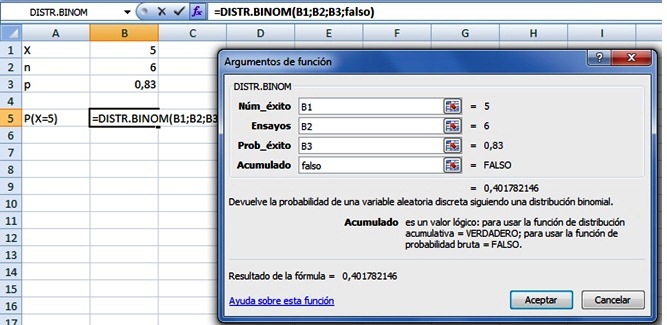 b) Clic en Aceptar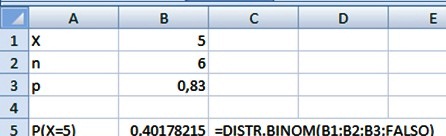 Ejemplo ilustrativo N° 2Determinar P(X≤4) para n =5 y p = 0,45Solución:Se puede aplicar la ecuación para cada probabilidad, pero para ahorrar tiempo se recomienda encontrar las probabilidades con lectura en la tabla de probabilidades binomiales. Realizando la lectura en la tabla de la distribución binomial para P(X=0) con n=5 y p=0,5 se obtiene 0,0503. Continuando con la respectivas lecturas en la tabla se obtiene: 0,2059 para P(X=1), 0,3369 para P(X=2),  0,2757 para P(X=3) y 0,1128 para P(X=4),    Por lo tanto Los cálculos realizados en Excel se muestran en la siguiente figura: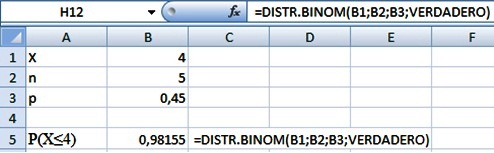 Media de la distribución binomialLa media  de la distribución binomial es igual a la multiplicación del tamaño  de la muestra por la probabilidad de éxito Desviación estándar de la distribución binomialTAREA1) Realice un organizador gráfico sobre la distribución binomial2) Determine de manera manual y empleando Excel 2.1) Para n = 4 y p = 0,12, ¿cuánto es P(X=0)?R: 0,59972.2) Para n = 10 y p = 0,40, ¿cuánto es P(X=9)?R: 0,00162.3) Para n =10 y p = 0,50, ¿cuánto es P(X=8)?R: 0,04392) En una muestra de 4 pedidos, se observa el siguiente resultado:2.1) Llenar la tabla de manera manual y empleando ExcelResolver los siguientes ejercicios de manera manual y empleando Excel2.2) Si la probabilidad de que un formato de pedido sea marcado es de 0,1, ¿qué probabilidad existe de que haya tres formatos marcados?P(X=3) = 0,00362.3) Si la probabilidad de que un formato de pedido sea marcado es de 0,1, ¿qué probabilidad existe de que haya menos de tres formatos marcados?P(X3) = 0,99632.4) Si la probabilidad de que un formato de pedido sea marcado es de 0,1, ¿qué probabilidad existe de que haya mayor de tres formatos marcados?P(X3) = 0,00012.5) Si la probabilidad de que un formato de pedido sea marcado es de 0,1, ¿qué probabilidad existe de que haya tres o más formatos marcados (es decir, por lo menos tres)?0,00372.6) Si la probabilidad de que un formato de pedido sea marcado es de 0,1, ¿qué probabilidad existe de que haya tres o menos formatos marcados?0,99992.7) Calcular la desviación estándar3) El 60% de profesionales leen su contrato de trabajo, incluyendo las letras pequeñas. Suponga que el número de empleados que leen cada una de las palabras de su contrato se puede modelar utilizando la distribución binomial. Considerando un grupo de cinco empleados:3.1) Llenar la tabla manera manual y empleando Excel3.2) Resolver los siguientes ejercicios de manera manual y empleando Excel. Cuál es la probabilidad de que:a) Los cinco lean cada una de las palabras de su contrato0,0778b) Al menos tres lean cada una de las palabras de su contrato0,6826c) Menos de dos lean cada una de las palabras de su contrato0,08703.3) ¿Cuáles serían los resultados para los incisos de la pegunta 3.2) si la probabilidad de que un empleado lea cada una de las palabras de su contrato es de 0,80?. Resolver los siguientes ejercicios de manera manual y empleando Excel0,3277; 0,9421; 0,00674) Un examen de estadística de elección múltiple contenía 20 preguntas y cada una de ellas 5 respuestas. Si un estudiante desconocía todas las respuestas y contestó al azar4.1) ¿Cuál es la probabilidad de que conteste correctamente a 5 preguntas?0,17464.2) ¿Cuál es la probabilidad de que conteste correctamente a lo más 5 preguntas?0,8042REFERENCIAS BIBLIOGRÁFICASBENALCÁZAR, Marco, (2002),   Unidades para Producir Medios Instruccionales en Educación, SUÁREZ, Mario                                  Ed. Graficolor, Ibarra, Ecuador.DAZA, Jorge, (2006),   Estadística Aplicada con Microsoft Excel, Grupo Editorial Megabyte, Lima,                                                 Perú.GOVINDEN, Lincoyán, (1985),    Introducción a la Estadística, Ed. McGraw Hill. Interamericana                                                          Editores. S.A., Bogotá, Colombia. JOHNSON, Robert, (2003),   Estadística Elemental, Ed. Math Learning, Ed. Tercera, México DF.KUBY, Patricia.                      KAZMIER, J. Leonard, (1990).    Estadística Aplicada a la Administración y la Economía,                                                        Ed. McGrawHill, Ed. Segunda, Bogotá, Colombia.LIND, Marchal,  (2005),    Estadística Aplicada a los Negocios y a la Economía, Ed. McGraw- Hill,MASON                             Ed. Décima., Mexico DF.MARTINEZ, Bencardino, (1981),   Estadística Comercial, Ed. Norma, Bogotá, Colombia.MORENO, Francis, (1993),    Estadística Inferencial, Universidad Particular de Loja, Loja, Ecuador.SÁNCHEZ, Jesús, (2007),    Introducción a la Estadística Empresarial, Madrid, España.SALTOS, Héctor, (1986),    Estadística de Inferencia, Ed. Pío XII, Ambato, Ecuador.SHAO, Stephen, (1980),    Estadística para Economistas y Administradores de Empresas, Ed. Herrero                                              Hnos, México DF.SPIEGEL, Murray, (2000),    Estadística, Serie de Compendios Schaum, Ed. McGraw-Hill, México.SUÁREZ, Mario, (2004),    Interaprendizaje Holístico de Matemática, Ed. Gráficas Planeta, Ibarra,                                              Ecuador.STEVENSON, William, (1981),    Estadística para Administración y Economía, Ed. Harla S.A de C.V.                                                         México D.F.WEBSTER, Allen, (2000),    Estadística Aplicada a los Negocios y a la Economía, Ed. McGraw Hill.                                                Interamericana Editores S.A. Bogotá, Colombia1er pedido2do pedido3er pedido4to pedidoMarcadoMarcadoSin marcarMarcadonpXP(X)40,100,656140,1140,120,048640,1340,140,0001npXP(X)00,01021230,345645